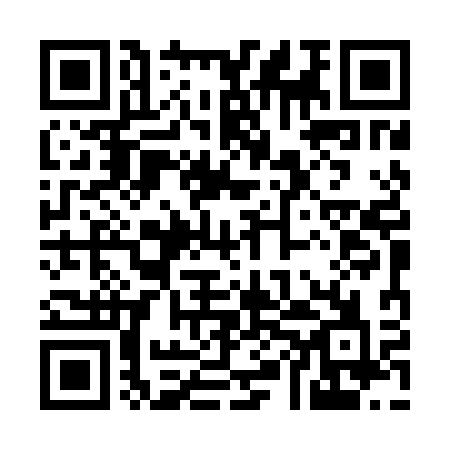 Ramadan times for Waplewo, PolandMon 11 Mar 2024 - Wed 10 Apr 2024High Latitude Method: Angle Based RulePrayer Calculation Method: Muslim World LeagueAsar Calculation Method: HanafiPrayer times provided by https://www.salahtimes.comDateDayFajrSuhurSunriseDhuhrAsrIftarMaghribIsha11Mon4:034:036:0011:473:365:345:347:2512Tue4:014:015:5811:473:385:365:367:2713Wed3:583:585:5611:463:395:385:387:2914Thu3:553:555:5311:463:415:405:407:3115Fri3:533:535:5111:463:425:425:427:3316Sat3:503:505:4811:453:445:445:447:3517Sun3:473:475:4611:453:455:465:467:3718Mon3:443:445:4311:453:475:475:477:3919Tue3:423:425:4111:453:485:495:497:4220Wed3:393:395:3911:443:505:515:517:4421Thu3:363:365:3611:443:515:535:537:4622Fri3:333:335:3411:443:535:555:557:4823Sat3:303:305:3111:433:545:575:577:5024Sun3:273:275:2911:433:565:585:587:5325Mon3:243:245:2611:433:576:006:007:5526Tue3:223:225:2411:433:596:026:027:5727Wed3:193:195:2211:424:006:046:047:5928Thu3:163:165:1911:424:016:066:068:0229Fri3:133:135:1711:424:036:086:088:0430Sat3:103:105:1411:414:046:096:098:0631Sun4:064:066:1212:415:057:117:119:091Mon4:034:036:0912:415:077:137:139:112Tue4:004:006:0712:405:087:157:159:143Wed3:573:576:0512:405:097:177:179:164Thu3:543:546:0212:405:117:197:199:195Fri3:513:516:0012:405:127:207:209:216Sat3:483:485:5712:395:137:227:229:247Sun3:443:445:5512:395:157:247:249:268Mon3:413:415:5312:395:167:267:269:299Tue3:383:385:5012:385:177:287:289:3210Wed3:343:345:4812:385:197:307:309:34